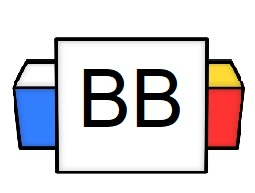 Question: What is a sentence?Answer: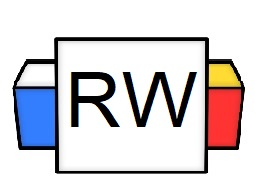 Directions: Underline any maroon words that appear in the video. These are keywords and concepts. SubjectA subject is the “what” of the sentence. It lets you know what the sentence will be about. The subject of a sentence is the person, place, thing, or idea (noun) that is doing or being something.Example:Darth Vader sliced off my right hand.Types of subjects:SimpleCompleteCompoundSimple SubjectA simple subject is a subject that has just one noun/pronoun as the focus of the sentence. This means that only one noun/pronoun does the action/connects to the verb of the sentence.Example:Mick decided to start a food fight.Complete SubjectThe complete subject is who or what is doing the verb plus all of the modifiers [descriptive words] that go with it.Example:My crazy life is out of control.Compound SubjectA compound subject contains two or more simple subjects that have the same verb or verb phrase.They are usually linked together with the conjunctions: and, or, or nor.Example:Becky and Ryan will call us when they get back from their camping trip to “Never Going to Live Falls.”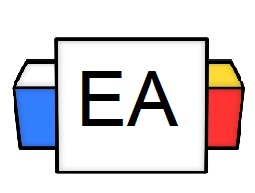 Directions: In the given sentences below, complete the following tasks.Circle the simple subject in each sentenceUnderline the complete subject in each sentenceExamples:The insanely talented velociraptor performed a tap dance.Ariana Grande’s ponytail saved lives tonight.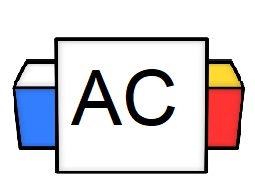 Directions: In the given sentences below, complete the following tasks.Circle the simple subject in each sentenceUnderline the complete subject in each sentenceSentence: His intense and fiery gaze blasted through the bleakness of the party.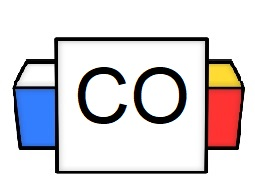 Answer to Aisle Check:Simple Subject:Complete Subject:What questions do you still have about subjects?Directions: Make sure to go into the comments and attempt to identify the subject in other people’s examples. 